.Приложение №2к решению Совета городскогоокруга город СалаватРеспублики Башкортостанот «______»___________2023гСхема Салаватского городского лесничества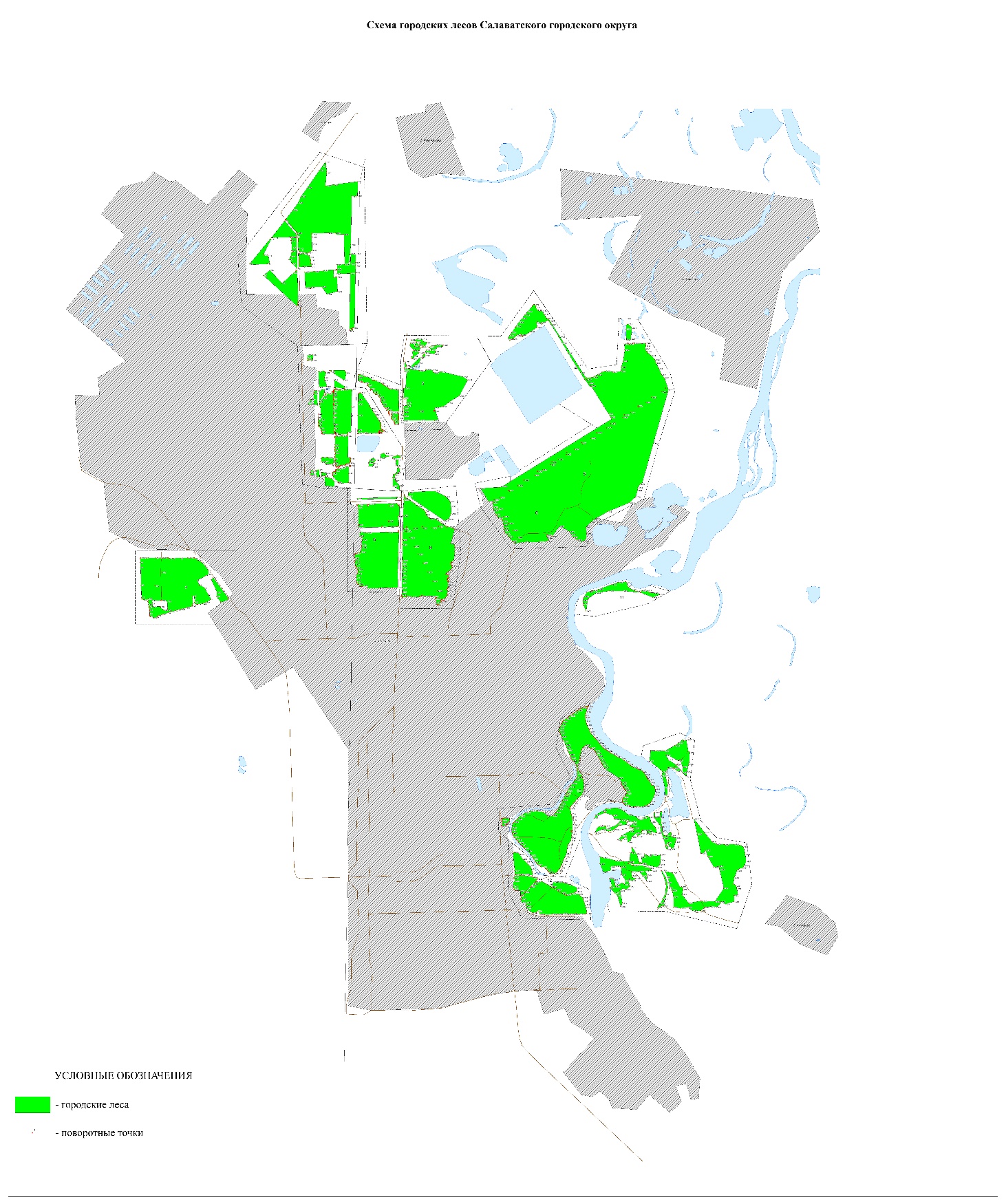 